Correção das atividades de Matemática – dos dias17 A 21de Agosto 4º Ano B – Profª. SimoniEMAI: Atividade 8.1- unidades de medida- pág. 48;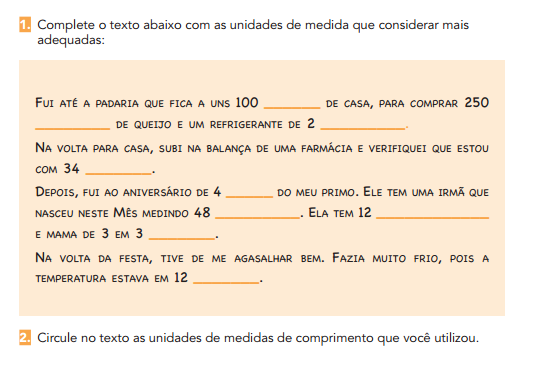 Atividade 8.2 – unidades de medida - pág. 49;Respostas pessoaisApostila Aprender sempre – Sequencia 1 -. Pág. 2 a 5;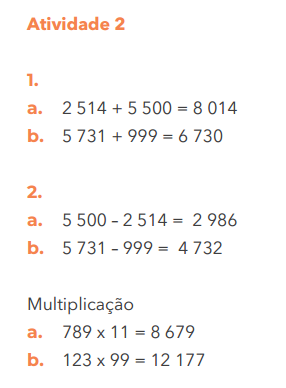 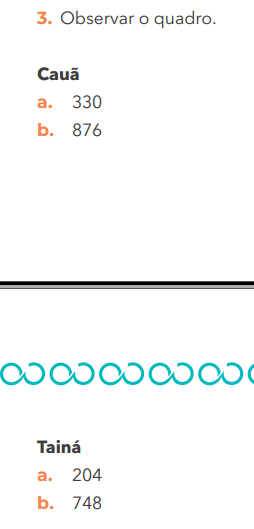 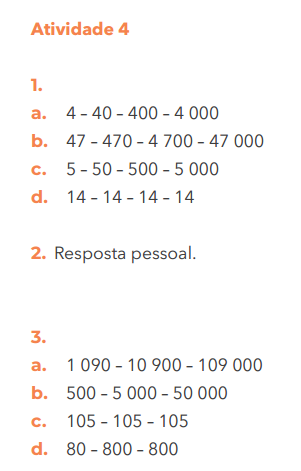 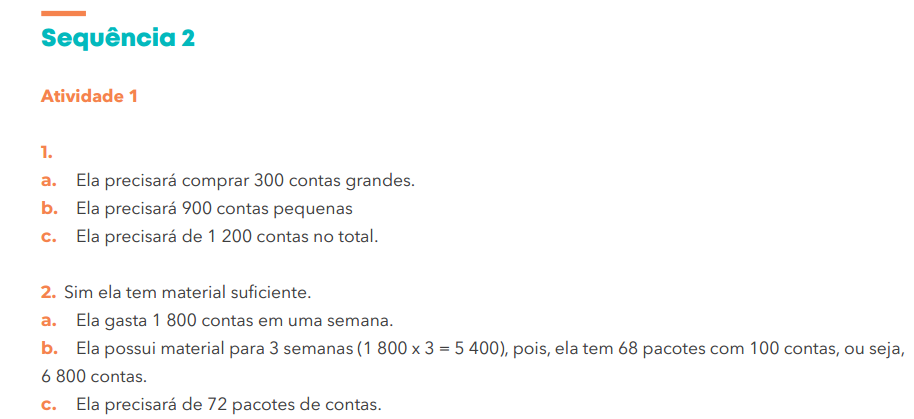 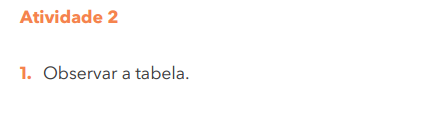 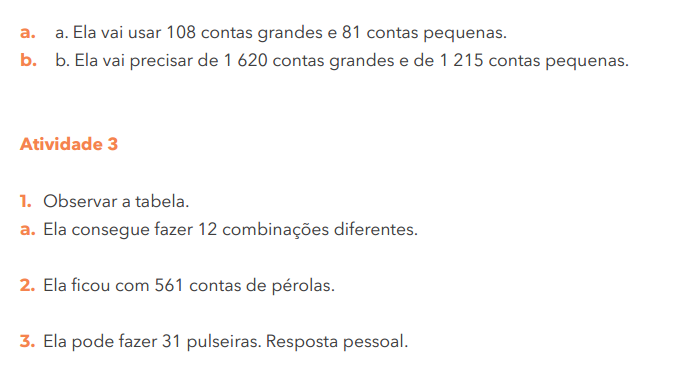 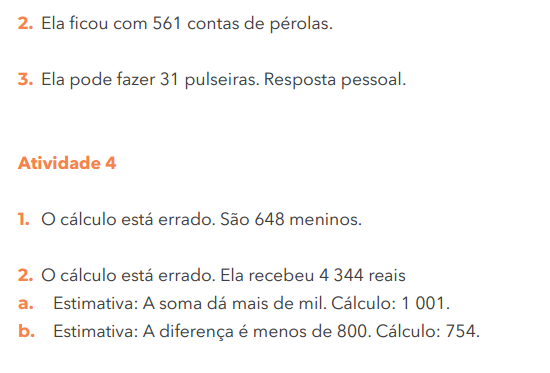 CiênciasLivro didático, pág. 188 e 189 – O inicio e o desenvolvimento da Agricultura. Leitura e respostas pessoaisGeografiaLivro didático, pág. 210 e 211 – Do que são feitos os objetos?Leitura e respostas pessoais